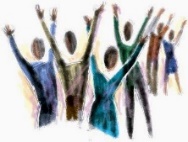 The Sick & Shut-in ListSister Minnie Delaney 	   	Sister Nather Roby                 Sister Barbara HarveySister Maracin Nord	              	Sister Mattie Bailey	                 Sister Mary CrossSister Betty Harris                                  	Sister Yvonne Glass                Sister Erma Smith	Sister Annie Bond                                    	Sister Pauline Cross                                                                                                                            Nursing Homes/Health Care & Rehab CentersSister Prima Triplett		          Bria on the Lake, 2115 E. Woodstock Place  Sister Freddie MaJeed	                                    Alexian Village, 9301 North 76th StreetSister Linda Sykes                      Men. Falls Health Services, N84W17049  Menomonee Ave      ANNOUNCEMENTS: To sign up for the Covid Vaccine call 414-286-6800 or go to Milwaukee.gov.covidvax. Make sure it’s connected to the Milwaukee Health Department and it will not cost you anything.If you are an Aurora network patient call 414-219-3898.If you would like to receive you contribution statement for 2020, please call the church office.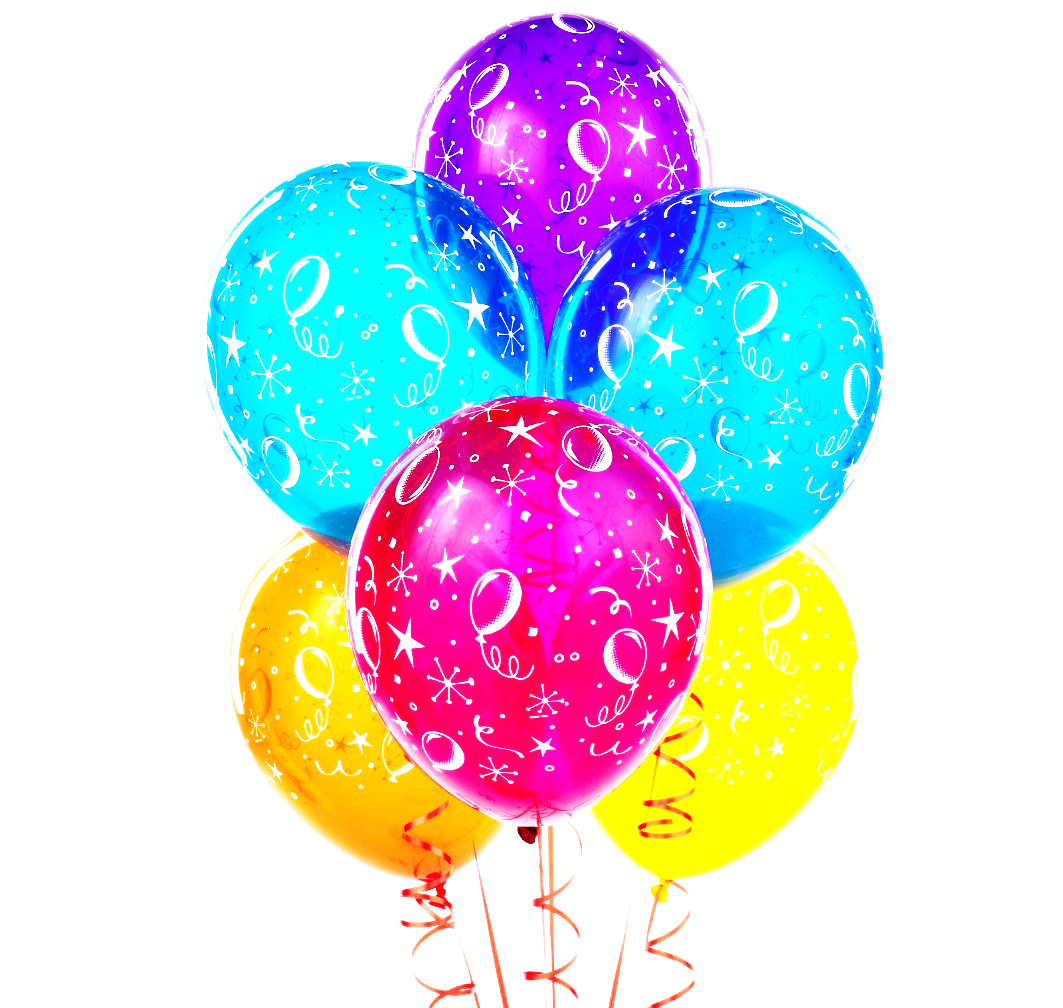 03/01  Marvis Matthews				03/01  Jonathan Pettigrew03/01  Anita Nash				03/02  Jay Frazier03/05  Paula Kirk					03/05  Diante Flenorl03/06  Debra Anderson				03/06  Patricia Wilson03/06  Ruth Mack				03/06  Elijah Frost03/07  Anthony March				03/10  Kenneth Webster03/12  Lakeesha Robinson Grandberry		03/13  Lilly Simmons03/13  Annie Bond				03/14  Rosalyn Johnson03/15  Leonard Moody				03/17  AyYonna Brown03/18  Tony Franklin				03/18  Barbara Harvey03/19  Harriet Harrison				03/19  Marquell Baker03/20  Mary Cross				03/22  Florence Burt03/23  Vernell Gibson				03/24  Raymond Foster03/26  Crystal Dortch				03/26  Arthur Barnes03/26  Cory Flenorl				03/28  Paul Moga03/28  Jerry Badger				03/29  Antwuan Meeks03/30  Rosa Harris	 We would like to say Happy Birthday to all who have a birthday in the month of February. If you have a birthday in December and don’t see your name, have not   received a call or card from Deacon Boyd, call the church office at 414-873-1045. Family & Friends who have passed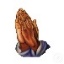 Sister Marilyn Byrd’s brother, Richard DavisSister Harriet Harrison brother, Lawrence MongerPastor Robert E. LaGrant’s father, Deacon LaGrant’s GrandfatherBrother Ronald Stinson’s friend, Reggie MayhonRev. Dr. Trinette McCray’s cousin, Charles McCalinPastor Childs’ Cousin, Victor RobinsonSister Evette McCoy’s Cousin & Niece in MemphisSister Darlene LaGrant’s Brother, Edward YoungSister Pauline Cross’ Sister, Virginia Lincoln Members ILLSister Kimberly RyanBrother Gary MooreSister Connie DallasSister Rosalyn JohnsonMother Nather Roby, HospiceSister Alicia McGowanBrother Don WattsSister Prima TriplettBrother Bernard KingSister Gwen JacksonBrother Jerry DallasBrother Johnnie BooneSister Dorothy MasonSister Colleen ParkerSister Lois JonesMother Esther Loper Members Family & FriendsSister Regina Rozier’s Friend, Trina Williams in hospiceTexasRonald Quazarri –Heart SurgerySister Bertha Anthony’s neiceSister Connie Dallas’ Sister & Family/Great Niece, JasmineSister Shelia Chapman’s co-worker, MarinaMembers Family & Friends,  cont.Pastor Corey Barnett’s co-workersSister Judy Johnson’s husbandSister Cierra ChildsSister Regina Lewis’ husband Willie, HealingSister Griffin’s Step Father, JoeSister Pearlie Carrs’ SisterBrother Ranell Washington’s Father, HealingSister Angela Clay’s Brother-in-Law, Mike having SurgeryPastor Childs’ Cousin FrancisFriends & Family at CalvarySister Anita JonesReverend Karen BaileyBrother & Sister Perine’s  Uncle TimSister Josephine Morris’ Friends, Dr. Ron Sanders & Lilly StevensonDia Green & Son Aidan (2yrs old, having heart surgery)Rev. Sudie Jones, healingSister Alicia McGowan’s Sister Carla in hospiceSister Darlene LaGrant’s Cousin & Sister, Charlene YoungDeacon Boyd’s Nephew, Eric GallienBrother Rodney Chapman’s Brother, TimothyBrother Ranell Washington’s FamilySister Beulah Hunt’s Sister, Bobbie WilliamsSister Marilyn Bryd’s cousin, SharonSister Debra Anderson’s Sister, BettySister Ruby Graham’s Son & Wife, James & Betty CooperBrother Stinson’s Friends, Rev. Howard  Family and Friends infected with Covid-19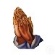 Sister Willie Duplasser’s brother Larry JohnsonBrother & Sister Perine’s Uncle Elvin Prayers For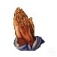 Pilgrim Rest Church FamilyEveryone taking the Covid VaccineFamily, Friends & all  affected by the Weather In the SouthBereaved FamiliesPrayers For, cont.Families of ViolenceOur Seniors Who Depend on OthersThose infected & Affected by Covid-19Pray For Revival in each of us, Our City & The WorldPraise God!Sister Mindy Whiten’s Step FatherDorothy Fulton’s Family Sister’s,  Missy, Gloria & TonyaSister Toni Burt’s granddaughter, Erica – No Tumors (had stage 4 cancer)Sister Jeanette Davis’ nephew, JohnBrother Marty Matthews’ MotherPastor Kendrick Allen’s Co-Worker Amy AndersonBrother Stinson’s Friend, Deaconess Mary BrownBrother & Sister Perine’s grandson, Nixon healing and doing wellBrother Ronnie McGowanSister Griffin’s Sister, Anna Webb , surgery went wellSister Kim Ryan’s Family MembersBrother Ranell’s Father, Surgery went wellBrother Andre Torrence’s MotherBrother & Sister StinsonSwitzer FamilyRev. Dr. Trinette McCraySister Audrey Berry, Thank you!Pastor Jarrett Williams’, AuntSister Sylvia Flenorl’s Cousin, Sharon ButlerSister Claudia Reid’s friend TonyaSister Patrice Bishop-Wise, Son & GrandsonsJoe Biden and Kamala Harris are in office!Brother & Sister  Perine’s Family  Members Elvin, Peggy and JamesPastor Childs’ Aunt Dorothy, Uncle Emell & Cousin PatriciaRev. Sudie Jones, Test results goodSister Pearl Gatson’s Brothers, Marvin & CliffordBrother Rodney Chapman’s Sister, Margaret & TimothySister Kim Ryan’s Mother, Daughter & Baby, Brother-in-law, Sister-in-lawBrother Ronald Stinson, Test results good, hallelujah!Sister Gwen Irvin’s Brother, Eddie FultonSister Cheryl Scott’s Friend, KendrayPraise God! (cont.)Sister Anita JonesSister Geraldine Houser, Home doing betterWatts’ Family Niece, Home doing betterSister Reid’s Friend, Tonya, Home doing betterBrother Stinson’s Friend, Oscar Johnson, Home doing betterSister Freddie Spiva, Home doing betterMother Lillie Sullivan, Home doing betterPastor’s Aunt & Uncle, Home full recoverySister Annie Bond’s Sister, Cora Odom, Home doing betterSister Geneva Conley’s Sister, Betty, Home doing betterSister Josephine Morris’ friend, Michael Lewis, Home doing betterSister Roselyn Johnson, shoulder is betterBishop Lawrence Kirby, back PreachingSister Tunicha Allen’s Family & Friends, all doing betterSister Frances Barnett, back to workPastor Corey Barnett, back to workMembers Who Have Had 1 or 2 Covid VaccinesSister Linda GriffinBrother Ronald StinsonSister Darlene StinsonSister Debra WilsonSister Gwen JacksonBrother Percy BurtSister Davis’ NephewSister Janice ShandsSister Leona HaleBrother Leonard MoodySister Virginia MoodyDeacon Arthur GriffinSister Wilma HarrisSister Dorothy HarrisSister Florence BurtSister LaDora RabonSister Gloria WebsterPastor Corey BarnettSister Josephine MorrisSister Lillie SimmonsMembers Who Have Had 1 or 2 Covid Vaccines, cont.Sister Mary Euell & HusbandSister Roberta NelsonSister Kim RyanSister Barbara HayesSister Sue ToneySister Yolanda Adams & Brother Joe AdamsSister Densley StewartSister Ruth Tribble & HusbandMother Lillie SullivanSister Ruby Graham